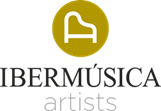 YEOL EUM SONPianistaLa elegancia poética y su innata sensibilidad son algunas de las cualidades más destacadas de Yeol Eum Son. Impresionante control técnico y su profunda empatía hacen de ella una pianista muy versátil. Su curiosidad innata le lleva a explorar una multitud de géneros y estilos musicales abarcando un amplio repertorio que va desde Bach y Mozart, hasta Shchedrin y Kapustin. Ha trabajado con grandes directores como Lorin Maazel, Dmitri Kitajenko, Valery Gergiev, Antonio Pappano, Andrew Manze, Jaime Martín, Jun Märkl, Roberto González-Monjas, Jonathon Heyward, Ryan Bancroft, Pablo González, Pietari Inkinen, Eivind Aadland, Joana Carneiro, Anja Bihlmaier, Dima Slobodeniouk, Gergely Madaras, Alexander Shelley y Omer Meir Welber, entre otros.Recientes compromisos incluyen sus conciertos como Artista en Residencia con la Residentie Orkest en La Haya, debut con la BBC National Orchestra of Wales y la Finnish Radio Symphony Orchestra, Musikkollegium Winterthur, la Scottish Chamber Orchestra, la Sydney Symphony, Melbourne Symphony. Y su participación en el Festival de Edimburgo, Rosendal junto a Leif- Ove Andsnes. En la temporada 2023.24, tocará con la Deutsche Radio Philharmonie Saarbrücken Kaiserslautern en Alemania, y en una gira por Corea del Sur, conciertos con la Tasmanian Symphony Orquestra y la Auckland Philharmonia. Además, debutará con la Oslo Philharmonic Orchestra, Atlanta Symphony Orchestra, Vancouver Symphony Orchestra, la NAC Orchestra interpretando el Concierto para Piano No. 2 de Prokofiev, la West Australian Symphony Orchestra y con la Tenerife Symphony Orchestra. En música de cámara tocará en Melbourne, Adelaide, Singapore y en el Festival Internacional de piano de Oeiras, Portugal, entre otros sitios. Su proyección internacional va en aumento y así lo demuestran los conciertos ofrecidos junto a la Orquesta del Konzerthaus de Berlín, Filarmónica de Dresden y Tonkünstler, Orchestre Philharmonique de Radio France, la City of Birmingham Symphony Orchestra, Aurora Orchestra, la BBC Philharmonic en los BBC Proms 2019, BBC Scottish, la Royal Liverpool Philharmonic Orchestra, la Budapest Festival, Helsinki y Bergen Philharmonic,  Singapore Symphony, San Diego y la Mariinsky Orchestra.Yeol Eum Son, nacida en Wonju, Corea del Sur, en 1986, recibió sus primeras lecciones de piano a la edad de tres años. Fue una de las ganadoras en el Concurso Internacional Tchaikovsky para Jóvenes Músicos en 1997 y ganó el Concurso Internacional de Piano Oberlin dos años después. Yeol Eum estudió en la Universidad Nacional de Artes de Corea y continuó su formación con el Profesor Arie Vardi en Hannover. Yeol Eum atrajo la atención internacional cuando obtuvo el segundo premio y la Mejor Interpretación de Música de Cámara en el Concurso Van Cliburn 2009. Reforzó su posición entre los artistas más talentosos de su generación en el Concurso Internacional Tchaikovsky 2011, donde ganó la Medalla de Plata y recibió el premio a la Mejor Interpretación de Concierto de Cámara y la Mejor Interpretación de la Obra Encargada.Durante la última década, Yeol Eum ha obtenido gran reconocimiento, especialmente por sus interpretaciones de los conciertos para piano de Mozart. En 2016 se unió a la Academy of St Martin in the Fields y al director Sir Neville Marriner. El video de YouTube de su interpretación del Concierto para Piano No. 21 de Mozart en el Concurso Internacional Tchaikovsky ha sido visto casi 23 millones de veces, lo que se cree que es una cifra récord para cualquier obra en vivo de Mozart en la plataforma.Además de su álbum completamente dedicado a Mozart para Onyx (2018), Yeol Eum lanzó su debut en Naïve en marzo de 2023 con la Integral de Sonatas para piano de Mozart. La discografía de Yeol Eum también incluye "Modern Times", un álbum de obras de Berg, Prokofiev, Stravinsky y Ravel (Decca, 2016), una grabación de la Fantasía en Do, Kreisleriana y Arabesque de Schumann (Onyx, 2020) y un disco dedicado a las Ocho Estudios de Concierto de Nikolai Kapustin, Sonata para Piano No. 2 y otras composiciones representativas (Onyx, 2021).Temporada 2023.2024